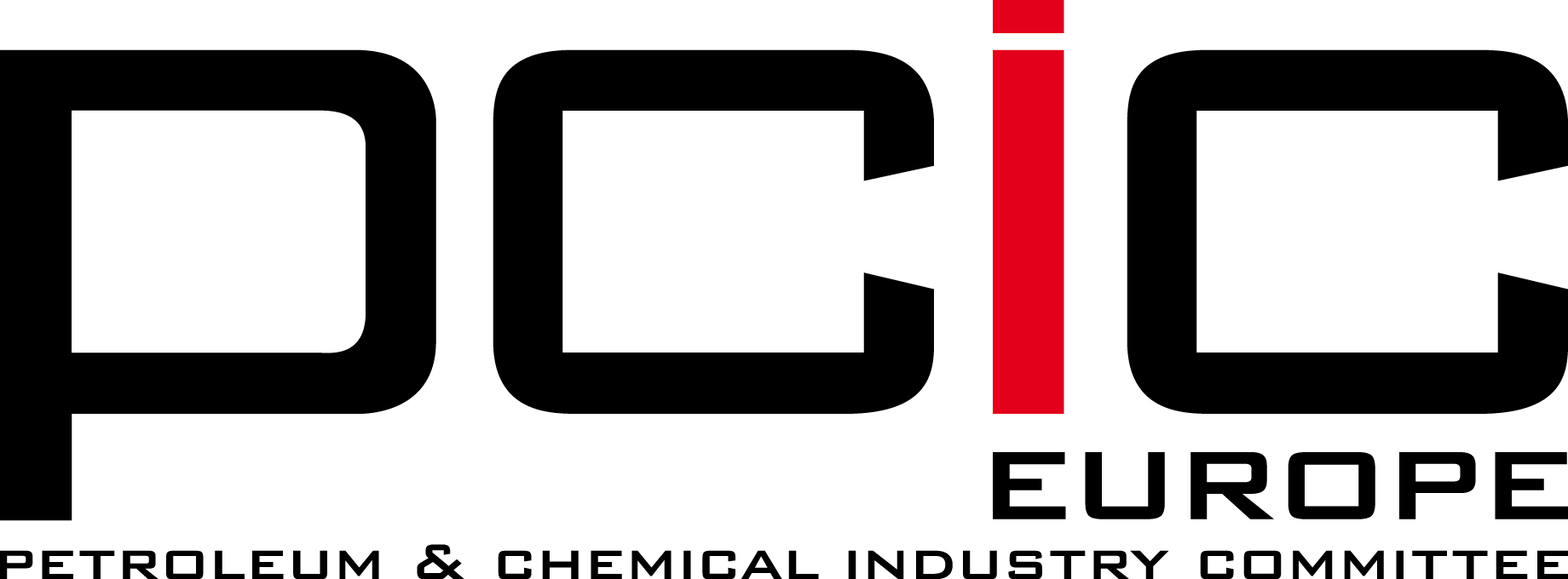 PCIC Europe 2022 – London – June 7-9, 2022ORDER FOR SPONSORSHIPTo be sent to: arbnor.roci@schneider-treuhand.com
+ CC to sponsorschair@pcic.energyALL FIELDS ARE MANDATORYDate of OrderCompanyOrdered byBilling addressOrder reference to be mentioned on the invoicePCIC London 2022 Name of the contact person to whom the invoice has to be sentEmail address of the contact person Ordered servicesSmall booth / Table to increase company visibility (max  2 x 2m )Silver /Platinum Sponsorship PCIC London 2022 as per attached CONFERENCE SPONSORSHIP – TERMS & CONDITIONS.Yes   //  NoVirtual sponsor boothYes  // NoTotal amount in €€ 5000 / € 7500Payment termsOn receipt of invoice